Resources 2019 03 25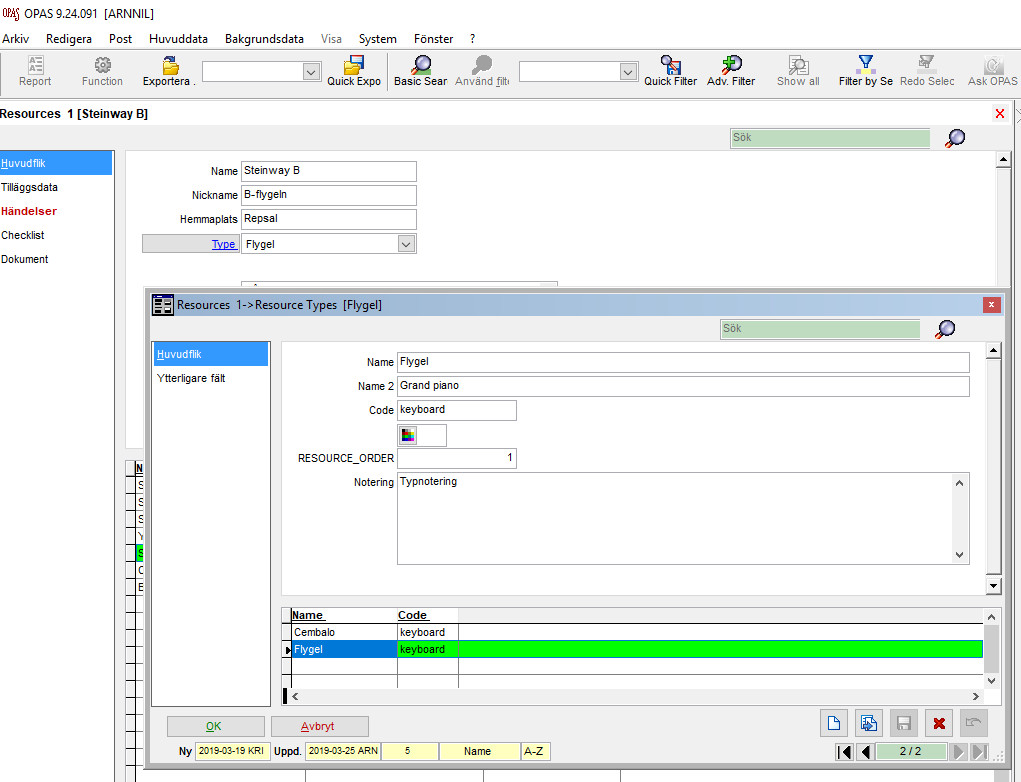 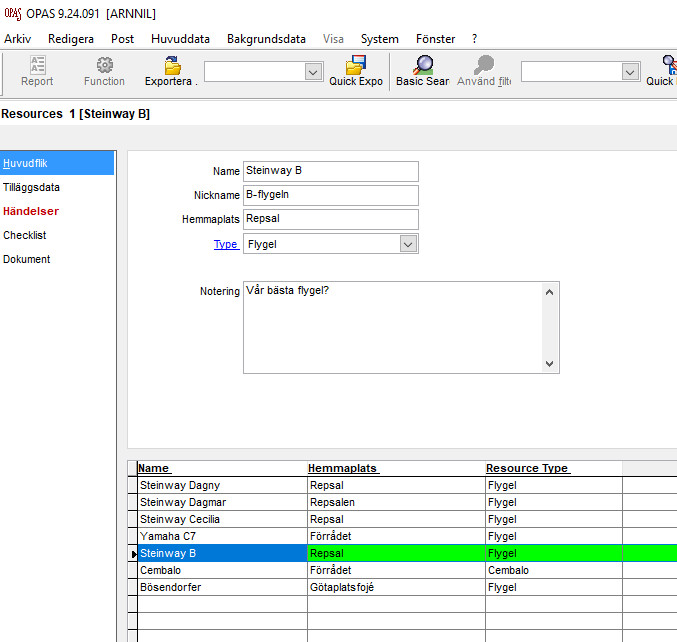 Online: Produktioner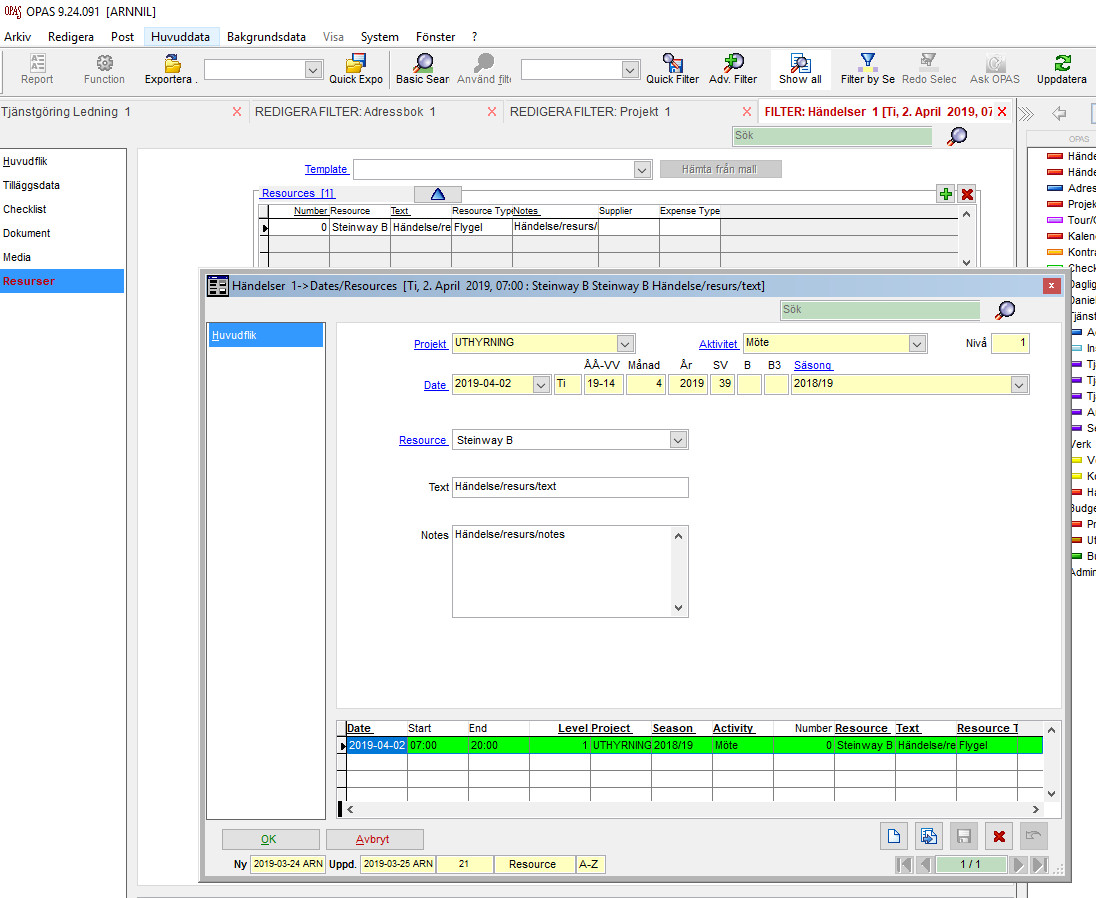 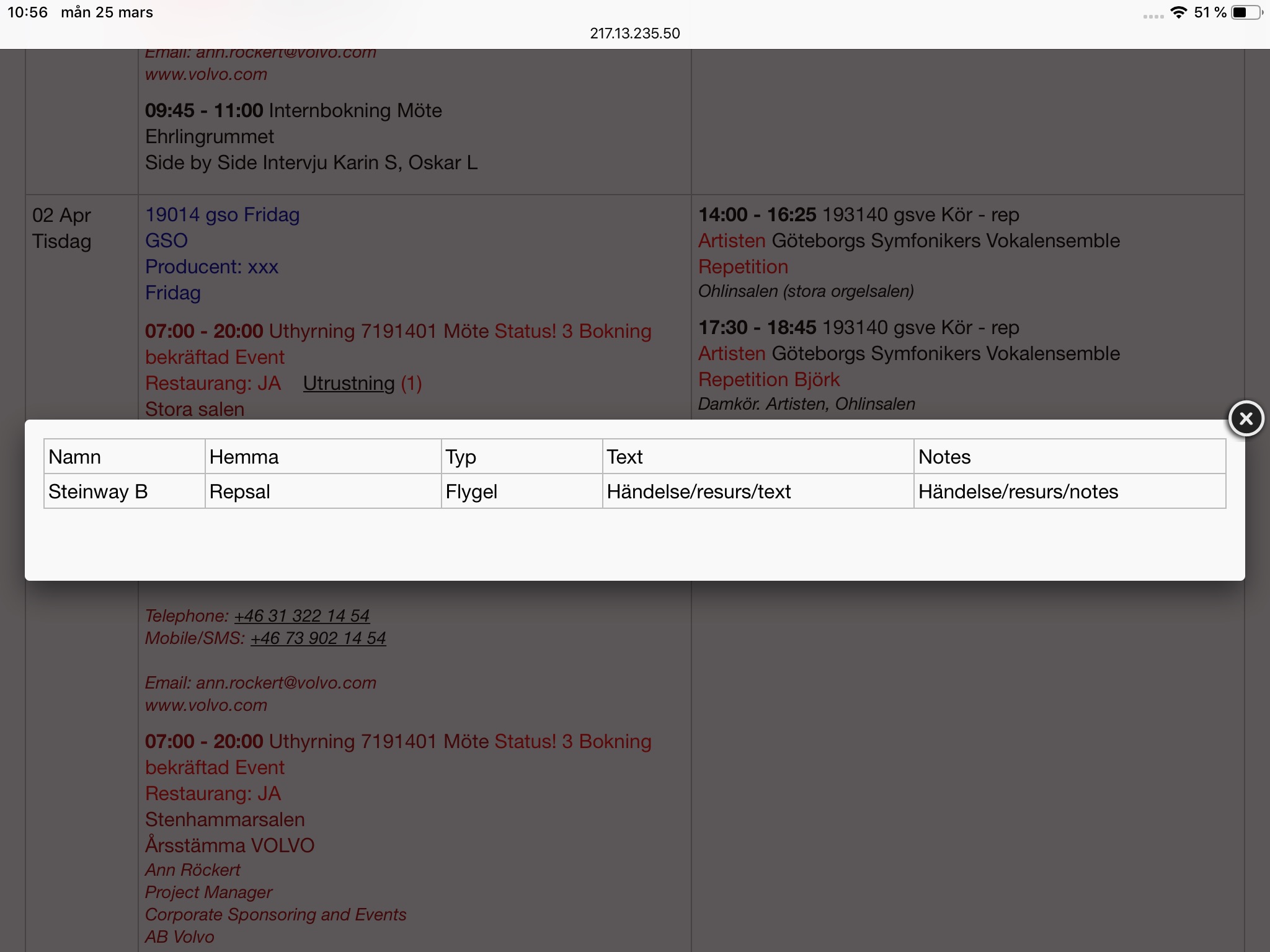 Namn: 	från resources (ovan till vänster)
Hemma: 	från resources (där tingesten skall förvaras när den inte används)
Typ: 	från resources (detaljer om typ i ResorceTypes-fönstret, ovan till höger)
Text:	från händelser/resources (fönstret här till höger)
Notes:	från händelser/resources (fönstret här till höger)Mallar:
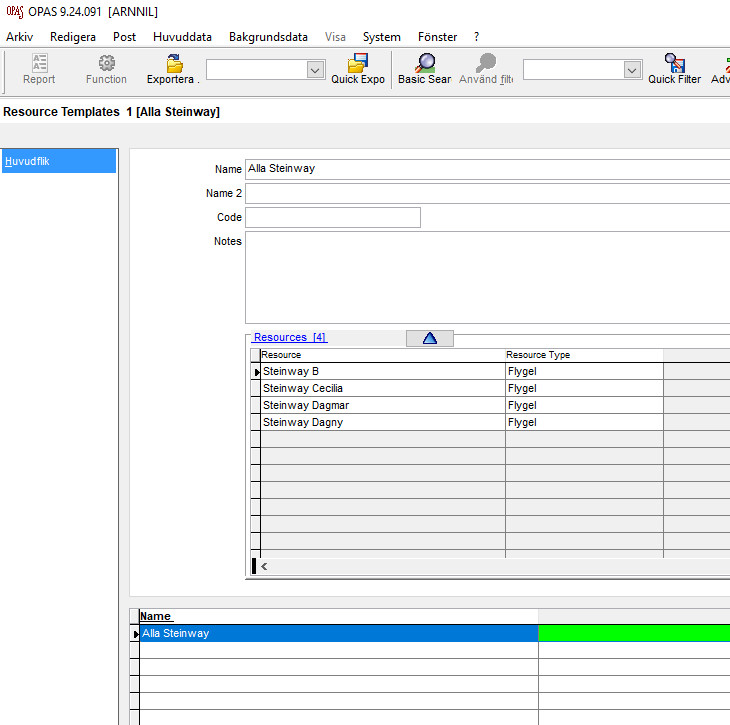 